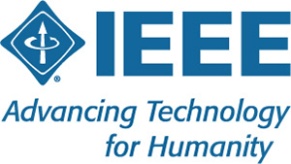 Minutes – IEEE Orange County Section Executive Committee MeetingNetworking 6:00pm-6:30pmMeet-n-greet / Food / Sign-in - Call Meeting to Order – 6:30pmSecretary Quorum Status – Secretary    8_Attendees: 8  Members,   0 Guests Groups represented:   YPs, PSES, Computer Society,Game SIG, Nano42, Introduction of attendees (if time permits) – Approve Minutes from previous month(s) – Done http://sites.ieee.org/ocs/section-meeting-minutes/Approve Agenda –  DoneSection BusinessChairman’s opening remarks – Chapters urged to file reports of events and treasury.- 2019 Goals statement:	Have a professional development activity – target update: Fall 2019 to better match student interest and schedules. – Behavioral Interviewing Workshop to be given by Raja – 	Have a STEM event – Future plan	Focus on Operational Excellence, best practices in chapter ops.		Maybe a file repository, Templates, Marketing strategies – Raja to restartConsider an IEEE email address for the ExCom ChairFollow up Action Items from last meeting(s)Gora to regularly highlight chapters who have not reported – Gora to hold a training meeting on the use of vTools –webinar planned—Date TBDSponsor package – Mike and Gora to reportReminder to file L31 & financial reports for year 2019 NOW.Annual Section Officers Election – Raja will send out the call for nominations this month (Jan) Treasurer’s reportSection Ledger – Gora to post a year end report in FebOutstanding Funding Requests –	-Event Updates   (Check www.e-lynx.org or search the web for the event or click the link for more info)	Cyber Summit in planning for Foothill Section summit is called: Cyber-IE-Summit on Apr 18 2020  https://events.vtools.ieee.org/m/203563 Sustech conf update: OC Section to co-sponsor (Apr 23-25, 2020).. SPEAKERS NEEDEDStudent posters may be included.Steering Committee has a few open positions. If interested, talk to Charlie Jackson (Chair) or Gora Datta Also Irvin Huang is the Chair in charge of Social Media Outreach – Location @ DoubleTree by Hilton Hotel Santa Ana – Orange County Airport201 E MacArthur Blvd, Santa Ana, CA 92707. == Nick to have CPP Prof Jenny Yu invite CPP Dept of Environmental Design to participate** Planning for 2021 Sustech is in early stages – this may be an OC spearheaded event and volunteers are needed to participate.OC Section and Committee ReportsMembership Development (MD) – Mike Fahey – Nothing to reportCorporate Relations – Michael Fahey – Nothing to reportPast note:	Suggestion taken to compile a list of companies, with CSUF help, to be used at a future career fair or for employment seeking purposes. 	In collaboration with UCI Continuing Education thinking of compiling a list of IEEE subject matter experts who could serve as CE instructors. --- Gora in talks with UCI DCE on a course related to Informatics and Digital Health and IEEE Standards as a step to create an education pathway at UCI DCEEducational Activities – Kumar         2020 International Conf – Volunteers are needed to help OC get involved. Kumar & Shirley Tseng on committee, looking for judges and all types of volunteers.STEM Initiatives – .Kumar – Web events calendar www.e-lynx.org  – Advertiser / Distribution updates – Nick- current advertisers include: UCI Continuing Education. ETAP 2019, ADDED IEEE TECH TALK Banner – Podcasts from IEEE experts– Nick to send note to Arie re need for more advertisers	University Student Branch ReportCalifornia State University Fullerton (CSUF) – Several attended Las Vegas Rising Stars eventUniversity of California, Irvine (UCI) – (No report)Chapman University – (No report) – New school of engineering starting up. – Affinity GroupsConsultant’s Network (CN) - Women in Engineering (WiE) – Young Professionals (YP) – Irvin   - Attended Las Vegas Rising Starsevent.Boba nights ongoing, maybe a mixer – family robot eventwww.pololu.com robots source of rugged bots.CyberSecurity SIG – (Gora)       GameSIG   -  OC Chapters & Society ActivitiesAerospace & Electronics Systems Society (AESS) – Chapman Ramesh Singh Communications Society /Signal Processing Society-Jt. VTS (COMSIG) / VTS – Computer Society (CS) – Shirley – ACM meets Wednesday – Electromagnetic Compatibility Society (EMC) – Engineering in Medicine and Biology Society (EMBS) –.4th Tuesday eventsMicrowave Theory Tech / Electron Dev Jt Society(MTT/ED) –Joint Foothill/OC Sections Nanotechnology Council Chapter – Nick – CPP 3/24 Doc candidate Wang- 5G circuitsPower and Energy Society/Industry Applications Society (PES/IAS) – Paul , An electric Vehicle related event 1/28/20Product Safety Engineering Society (PSES) – Paul  - Robotics & Automation Society (RAS)Solid State Circuits –LMAG – IEEE National, Region, & Council UpdatesIEEE Southern California Council (ISC2) – UPDATE---- Brian – IEEE “TECH Talks” Speaker Forum – IEEE USA Gov’t Relations Committee – Follow up on AB5 letters?A larger funding proposal (from IEEE) is in processIEEE Foundation Activities: EPICS And GLOBE Labs (EAGL)":Report by Brian Hagerty, 	Follow up – Brian: Project underway with CSUF called ListoAmerica funded by EPICS funds.   New BusinessNew Funding Requests – CSUF requests reimbursement for Rising Stars expenses. Will document and submitGame SIG requests $1000 contribution towards this IEEE named event.Elections – Section elections need to be held –.NEXT MEETTING – February 13, 2020   41 Tesla, IrvineDATE:Thursday January 9, 2020TIME:6:30 PM – 8:30 PMLOCATION:41 Tesla, Irvine 